pass the problem Simplify each expression with a partner. Take turns writing the next step in the simplifying process. For question 1, Student A will write the first step, then pass the paper to Student B, who will write the second step, and so on. *Assume all variables are positive. 1) Student A starts – write the next step.1) Student A starts – write the next step.2) Student B starts – write the next step.2) Student B starts – write the next step.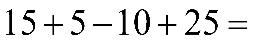 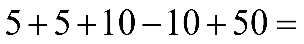 Student A, write 2-3 sentences explaining why you selected the method you chose to start question 1. Student A, write 2-3 sentences explaining why you selected the method you chose to start question 1. Student B, write 2-3 sentences explaining why you selected the method you chose to start question 2.Student B, write 2-3 sentences explaining why you selected the method you chose to start question 2.